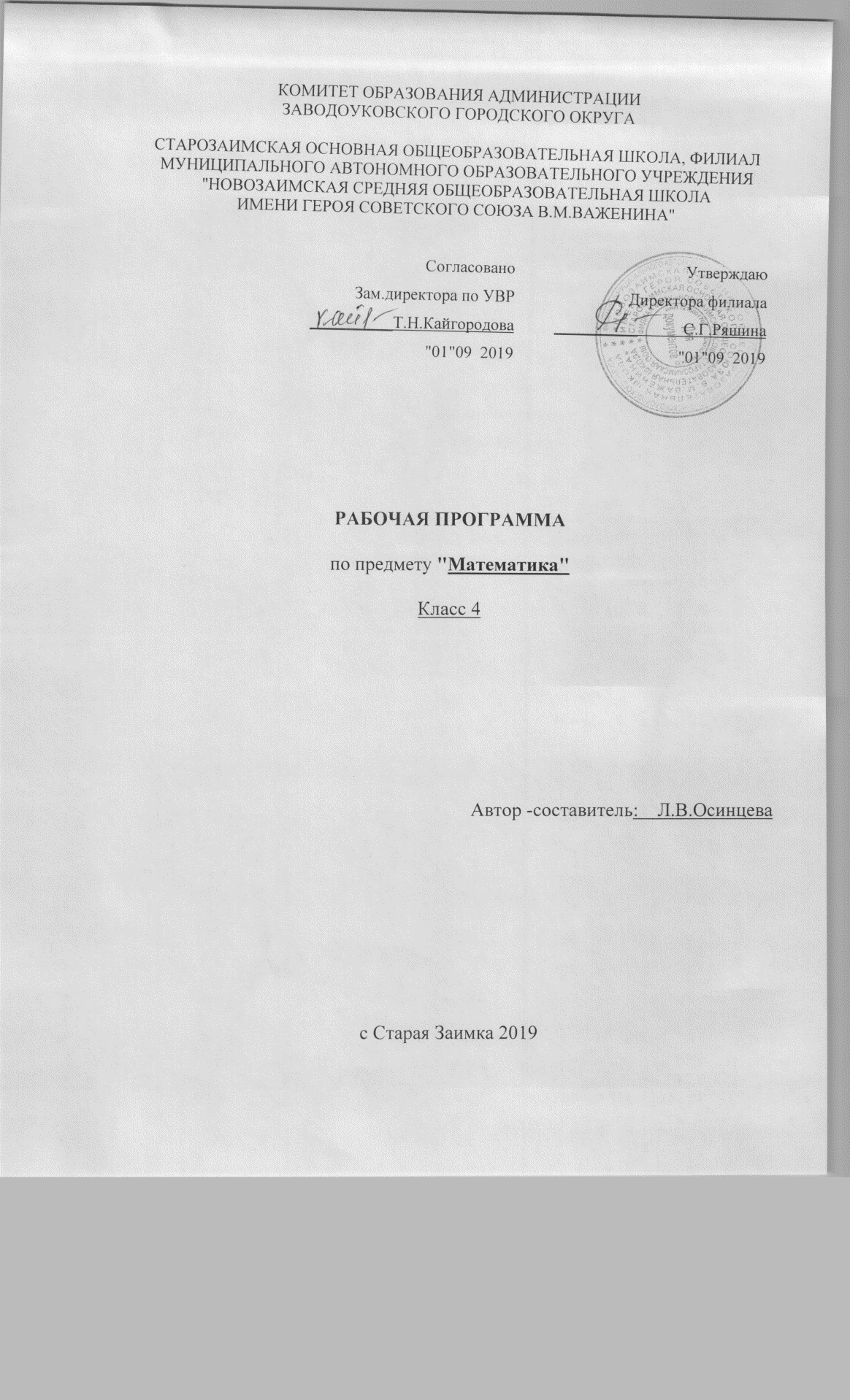 Математика  4  классПояснительная запискаРабочая программа курса «Математика» разработана на основе авторской программы для 4  класса В. Н. Рудницкой  (Сборник программ к комплекту учебников «Начальная школа XXI века» – М.: Вентана-Граф, 2008. 160 с.)Программа рассчитана на 136 часов,  4 часа  в неделю. Программа обеспечена учебно - методическим комплектом «Начальная школа XXI века»,  допущенным   Министерством  образования  РФ  и  соответствующим   федеральному  компоненту  государственных образовательных  стандартов  начального  общего  образования.Учебная литератураРудницкая В. Н., Юдачева Т. В. Математика: учебник для 4 кл. в 2 частях – М.: Вента-Граф, 2010. Рудницкая В. Н. Рабочие тетради «Математика» № 1, 2. 4  кл. – М.: Вентана-Граф, 2011.Дружим с математикой: коррекционно-развивающие тетради – М.: Вентана-Граф, 2011.Методическое обеспечениеРудницкая В. Н., Юдачева Т.В.  Математика в начальной школе: Проверочные и контрольные работы. – М.: Вентана – Граф, 2008..Журнал «Начальная школа»Газета «Начальная школа»Форма итоговой аттестации обучающихся – контрольная работа.В авторскую программу изменения внесены.Содержание  программы 136 часов. Множество целых неотрицательных чиселМногозначное число; классы и разряды многозначного числа. Десятичная система записи чисел. Чтение и запись многозначных чисел.Сведения из истории математики.Римские цифры: I, V, X, L, С, D, М, запись даты римскими цифрами. Примеры вычислений с числами, записанными римскими цифрами.Свойства арифметических действий.Арифметические действия с многозначными числами.Устные и письменные приемы сложения и вычитания многозначных чисел.Умножение и деление на однозначное число, на двузначное и на трехзначное число. Простейшие устные вычисления.Решение арифметических задач разных видов, требующих выполнения 3—4 вычислений (в том числе содержащих зависимость между объемом работы, временем и производительностью труда).Величины и их измерение.Единицы массы: тонна и центнер. Обозначение: т, ц. Соотношение: 1т=10ц, 1т =1000кг, 1ц =100кг.Скорость равномерного прямолинейного движения и ее единицы. Обозначения: км/ч, м/с, м/мин.Точные и приближенные значения величины (с недостатком, с избытком). Измерения длины, массы, времени, площади с заданной точностью.Алгебраическая пропедевтика.Координатный угол. Простейшие графики. Диаграммы. Таблицы.Равенства с буквой. Нахождение неизвестного числа, обозначенного буквой.Логические понятия. Высказывания. Высказывание и его значение (истина, ложь).Составление высказываний и нахождение их значений.Решение задач на перебор вариантов.Геометрические понятия.Многогранник. Вершины, ребра и грани многогранника.Построение прямоугольников.Взаимное расположение точек, отрезков, лучей, прямых, многоугольников, окружностей.Треугольники и их виды. Виды углов.Виды треугольников в зависимости от величины углов (остроугольные, прямоугольные, тупоугольные).Виды треугольников в зависимости от длин сторон (разносторонние, равнобедренные, равносторонние). Практические работы. Ознакомление с моделями многогранников: показ и счет вершин, ребер и граней многоугольника. Склеивание моделей многогранников по их разверткам. Сопоставление фигур и разверток: выбор фигуры, имеющей соответствующую развертку, проверка правильности выбора. Сравнение углов наложением. Основные требования к уровню подготовки учащихся 4 классаК концу обучения в 4 классе учащиеся должны:называть:  классы и разряды многозначных чисел;сравнивать:многозначные числа;воспроизводить по памяти:формулировки свойств арифметических действий (переместительное и сочетательное свойства сложения и умножения, распределительные свойства умножения относительно сложения и вычитания);соотношения между единицами массы: 1 т = , 1 ц = , 1 т = 10 ц;применять:правила порядка выполнения действий при вычислении значений выражений со скобками и без них, содержащих 3-4 арифметический действия;правила поразрядного сложения и вычитания, а также алгоритмы умножения и деления при выполнении письменных расчётов с многозначными числами;значение зависимости между скоростью, путём и временем движения для решения арифметических задач;решать учебные и практические задачи:читать и записывать многозначные числа в пределах миллиона;выполнять несложные устные вычисления в пределах сотни, вычислять с большими числами, легко сводимыми к действиям в пределах 100;выполнять четыре арифметических действия (сложение, вычитание, умножение и деление) с многозначными числами в пределах миллиона (в том числе умножение и деление на однозначное, на двузначное число);решать арифметические текстовые задачи разных видов.владеть   компетенциями:коммуникативной, рефлексивной, ценностно-ориентированной, компетенцией личностного саморазвития.                                                                                Материально-техническое обеспечение предметаБиблиотечный фонд (книгопечатная продукция)Печатные пособияДемонстрационный материал:- предметные картинки,- опорные таблицы - карточки с заданиями.Демонстрационные пособия:- таблицы демонстрационные «Математика 4 класс»,- измерительные инструменты.3.  Учебно-практическое и учебно-лабораторное оборудование:-пособия для изучения геометрических фигур4.    Программно-педагогические средства, реализуемые с помощью компьютера:иллюстрированная детская энциклопедия «Кирилл и Мефодий»;Интернет-сайты:– www festival. ru;      -  www.it -n. ru      -  www.openclass.ruФормы и средства контроля:Учебно-тематический планI четвертьII четвертьIII четвертьIV четвертьВсегоКонтрольная работа233311№урокаТема урокаЦели урокаИКТДата проведенияКорректировкаI четверть (37 ч.)I четверть (37 ч.)I четверть (37 ч.)I четверть (37 ч.)I четверть (37 ч.)I четверть (37 ч.)1.Десятичная система счисления.Изучение нового.Познакомиться с особенностями построения десятичной системы счисления.2.Десятичная система счисления. Закрепление материала.Представлять числа  в виде суммы разрядных слагаемых.3.Чтение и запись многозначных чисел. Изучение нового материалаОзнакомиться с названиями классов и разрядов многозначного числа в пределах миллиарда.4.Чтение и запись многозначных чисел. Закрепление изученногоОзнакомиться со способом чтения многозначного числа  путем разбиения его записи на классы.5.Чтение и запись многозначных чисел. Решение задач.Осуществлять запись многозначного числа цифрами.6.Чтение и запись многозначных чисел. Решение примеров.Осуществлять запись многозначного числа цифрами.7.Сравнение многозначных чисел. Изучение нового.Научиться выполнять поразрядное сравнение многозначных чисел.8.Сравнение многозначных чисел. Составление выражений.Научиться записывать результаты сравнения с помощью знаков  <   и  > 9.Сложение многозначных чисел. Работа с таблицами.Познакомиться с устными и письменными приемами сложения многозначных чисел.10.Сложение многозначных чисел. Решение примеров и задач.Отрабатывать правильное подписывание чисел одного под другим, безошибочное поразрядное сложение.11.Сложение многозначных чисел. Решение буквенных выражений. Выполнять проверку сложения перестановкой слагаемых.12.Вычитание многозначных чисел. Решение буквенных выражений.Познакомиться с устными и письменными приемами вычитания многозначных чисел.13.Вычитание многозначных чисел. Решение задач.Отрабатывать правильное подписывание чисел одного под другим, безошибочное поразрядное сложение.14.Вычитание многозначных чисел. Работа с таблицей.Выполнять проверку вычитания с помощью сложения разности с вычитаемым и с помощью вычитания разности из уменьшаемого.15.Контрольная работа №1  «Письменные приемы сложения и вычитания многозначных чисел».Выполнять  задания контрольной работы.16.Работа над ошибками. Сложение и вычитание многозначных чисел.Анализировать и исправлять ошибки, допущенные в работе.17.Построение прямоугольников. Изучение нового.Учиться строить прямоугольник с данными длинами сторон с помощью линейки и транспортира.18.Построение прямоугольников.(практика) информатика (Что такое алгоритм, разнообразные алгоритмы)Упражняться в построении прямоугольника.19.Скорость. Изучение нового.Ознакомиться с новой величиной – скоростью как характеристикой быстроты движения тела.20.Скорость. Закрепление изученного.Познакомиться с единицами измерения скорости и их обозначениями.21.Решение задач на движение. Изучение нового материала.Учиться решать задачи на нахождение скорости.22.Решение задач на движение. Формирование навыка решения задач.Учиться решать задачи на нахождение расстояния.23.Решение задач на движение.(практика)Учиться решать задачи на нахождение  времени.24.Решение задач на движение. Закрепление изученного.Решать задачи разных видов.25.Координатный угол. Изучение нового материала.Строить координатную сетку с использованием терминов, читать координаты точек.26.Координатный угол.(построение по координатам)Строить точки с указанными координатами, записывать обозначения вида А(2,3). 27.Графики. Диаграммы. Таблицы. Чтение.Анализировать конкретные графики, диаграммы, таблицы, их читать.28.Графики. Диаграммы. Таблицы. Построение.Строить простейшие графики, несложные диаграммы, составление таблиц.29.Переместительное свойство сложения и умножения. Изучение нового.Обобщить представления о переместительном свойстве сложения и умножения.30.Переместительное свойство сложения и умножения. Решение примеров.Использовать переместительное свойство при выполнении заданий.31.Сочетательное свойство сложения и умножения. Изучение нового материала.Обобщить представления о сочетательном свойстве сложения и умножения.32.Сочетательное свойство сложения и умножения. Решение примеров.Использовать сочетательное свойство при выполнении заданий.33.Контрольная работа №2 «Свойства арифметических действий. Задачи на движение».Выполнять задания контрольной работы.34.Работа над ошибками. Многогранник.Анализировать и исправлять ошибки, допущенные в работе. Находить и раскрашивать указанные элементы многогранника на чертеже.35.Многогранник. Построение.Находить многогранник и определять его элементы.36.Распределительные свойства умножения. Изучение нового материала.Обобщить представление о распределительном свойстве умножения относительно сложения.37.Распределительные свойства умножения.Выполнять вычисления с использованием распределительных свойств умножения.II четверть (25ч.)II четверть (25ч.)II четверть (25ч.)II четверть (25ч.)II четверть (25ч.)II четверть (25ч.)38.Умножение на 1000, 10000…Решение примеров.Сформулировать правило умножения на 1000, 10000.39.Умножение на 1000, 10000…Решение задач.Выполнять тренировочные упражнения.40.Тонна. Центнер. Изучение нового материала.Познакомиться с единицами массы и их обозначениями.41.Тонна. Центнер. Решение примеров и задач.Выполнять преобразования единиц массы.42.Тонна. Центнер. Закрепление изученного материала.Решать задачи с использованием единиц массы.43.Контрольная работа №3 «Умножение на 1000, 10000, единицы массы».  Выполнять задания контрольной работы.44.Работа над ошибками. Единицы массы.Анализировать и исправлять ошибки, допущенные в работе.45.Задачи на движение в противоположных направлениях.Изучение нового материала.Познакомиться с решением задач в противоположных направлениях.46.Задачи на движение в противоположных направлениях. Формирование навыка решения задач.Решать задачи на нахождение скорости удаления.47.Задачи на движение в противоположных направлениях. Применение полученных знанийРешать задачи на нахождение времени, расстояния.48.Задачи на встречное движение. Изучение нового материала. Информатика (Компьютерные программы)Познакомиться с решением задач на  встречное движение.49.Задачи на встречное движение. Применение формулы.Решать задачи на нахождение  расстояния.50.Задачи на встречное движение. Закрепление изученнного материала.Решать задачи на нахождение скорости, времени.51.Контрольная работа № 4 «Задачи на движение»Выполнять задания контрольной работы.52.Работа над ошибками. Умножение  многозначного числа на однозначное.Анализировать и исправлять ошибки, допущенные в работе. Обсудить алгоритм письменного умножения на однозначное число.53.Умножение  многозначного числа на однозначное. Изучение нового материалаВыполнять тренировочные упражнения.54.Умножение многозначного числа  на однозначное число. Решение задач.Анализировать и исправлять ошибки, допущенные в работе, умножать величину на однозначное число.55.Умножение на однозначное число.Выполнять проверку правильности умножения 56.Умножение многозначного числа на двузначное. Изучение нового материала.Обсудить алгоритм умножения на конкретных примерах.57.Умножение многозначного числа на двузначное. Решение примеров.Выполнять развернутые и упрощенные записи алгоритма умножения.58.Умножение многозначного числа на двузначное. Закрепление изученного материала.Отрабатывать  алгоритм в ходе выполнения тренировочных упражнений.59.Итоговая контрольная работа за I  полугодие.Выполнять задания контрольной работы.60.Работа над ошибками. Умножение многозначного числа на однозначное, на двузначное.Анализировать и исправлять ошибки, допущенные в работе.  61.Умножение многозначного числа на двузначное. Изучение нового материала.Выполнять тренировочные упражнения.62.Умножение многозначного числа на двузначное.Работать в паре с последующей взаимопроверкой полученных результатов. III четверть (43ч.)III четверть (43ч.)III четверть (43ч.)III четверть (43ч.)III четверть (43ч.)III четверть (43ч.)63.Умножение многозначного числа на трехзначное. Изучение нового материала.Познакомиться с алгоритмом письменного умножения на трехзначное число.64.Умножение многозначного числа на трехзначное. Закрепление  нового материала.Сопоставить алгоритмы умножения на трехзначное и на двузначное число.65.Умножение  многозначного числа на трехзначное. Решение примеров.Выполнять развернутые и упрощенные записи умножения.66.Умножение  многозначного числа на трехзначное. Решение задач.Отрабатывать алгоритм умножения в ходе выполнения тренировочных упражнений.67.Умножение  многозначного числа на трехзначное. Геометрический материал.Самоконтроль и взаимоконтроль полученных результатов.68.Задачи на движение в одном направлении. Изучение нового материала.Познакомиться с решением задач    на движение в одном направлении.69.Задачи на движение в одном направлении. Закрепление пройденного материала.Решать задачи разными способами.70.Задачи на движение в одном направлении.Выполнять тренировочные упражнения.71.Контрольная работа  №6 «Письменные приемы умножения чисел».Выполнять задания контрольной работы.72. Работа над ошибками. Письменные приемы умножения чисел.Анализировать и исправлять ошибки, допущенные в работе.73.Истинные и ложные высказывания. (составление алгоритмов)Ознакомиться с  истинными и ложными высказываниями.74.Истинные и ложные высказывания.  Значения высказываний.Работать со значениями высказываний (истина, ложь).75.Составные высказывания. Составление  сложных высказываний с помощью связок.Составлять сложные высказывания с помощью связок.76.Составные высказывания. Тренировочные упражнения.Выполнять тренировочные упражнения.77.Составные высказывания.Работать со сложными высказываниями.78.Составные высказывания. Работа со сложными высказываниями.Работать со сложными высказываниями.79.Составные высказывания. Тренировочные упражнения.Выполнять тренировочные упражнения.80.Задачи на перебор вариантов. Таблицы логических возможностей.Познакомиться с решением задачи – составлением таблицы логических возможностей.81.Задачи на перебор вариантов.  Практические задачи.Решать практические задачи способом перебора возможных вариантов расположения предметов в соответствии с текстом задач.82.Задачи на перебор вариантов. Решение  практических задач способом перебораРешать практические задачи способом перебора возможных вариантов расположения предметов в соответствии с текстом задач.83.Деление суммы на число. Изучение нового материала.Познакомиться с правилом деления суммы на число.84.Деление суммы на число.. Закрепление пройденного материалаПрименять правило при решении конкретных задач.85.Деление суммы на число. Повторение пройденного.Применять правило при решении конкретных задач.86.Деление на 1000, 10000,… Изучение нового материала.Самостоятельно сформулировать правило деления по аналогии с правилами деления на 10 и 100.87.Деление на 1000, 10000,… Тренировочные упражнения.Выполнять тренировочные упражнения.88.Контрольная работа №7 «Деление суммы на число, деление на 1000, 10000»Выполнять задания контрольной работы.89.Работа над ошибками. Деление на однозначное число.Анализировать и исправлять ошибки, допущенные в работе. Перенести алгоритм деления на однозначное число в пределах 1000 на область многозначных чисел.90.Деление на однозначное число. Изучение нового материала.Оценивать результат деления: определять число цифр в частном.91.Деление на однозначное число. Решение примеров.Выполнять тренировочные упражнения.92.Деление на однозначное число. Работа с алгоритмом.Проверять правильность выполнения деления  двумя способами (делением и умножением).93.Деление на двузначное число. Изучение нового материала.Перенести алгоритм деления на двузначное число в пределах 1000 на область многозначных чисел.94.Деление на двузначное число. Работа по алгоритму.Предварительно определять число цифр в частном.95.Деление на двузначное число. Решение примеров и задач.Выполнять деление многозначного числа на двузначное.96.Деление на двузначное число. Решение выражений.Выполнять тренировочные упражнения.97.Деление на двузначное число. Решение примеров.Выполнять тренировочные упражнения.98.Деление на двузначное число. Решение теста. Закрепление.Проверять правильность деления.99.Контрольная работа № 8  «Деление на однозначное и двузначное  число». Выполнять задания контрольной работы.100.Работа над ошибками. Деление на трехзначное число.Анализировать и исправлять ошибки, допущенные в работе. Перенести алгоритм деления на трехзначное число в пределах 1000 на область многозначных чисел.101.Деление на трехзначное число. Изучение нового материала.Предварительно определять число цифр в частном.102.Деление на трехзначное число. Алгоритм.Выполнять тренировочные упражнения.103.Деление на трехзначное число. Решение примеров и задач.Проверять правильность деления.104.Деление на трехзначное число. Закрепление изученного.Выполнять тренировочные упражнения.105.Деление на трехзначное число.Выполнять тренировочные упражнения.IV четверть (31 ч.)IV четверть (31 ч.)IV четверть (31 ч.)IV четверть (31 ч.)IV четверть (31 ч.)IV четверть (31 ч.)106.Деление отрезка на равные части.  Изучение нового материала.Решать проблемную задачу: как разделить отрезок пополам, используя циркуль и линейку без шкалы.107.Деление отрезка на равные части. Построение отрезка.Проверять правильность построения середины отрезка с помощью линейки со шкалой.108.Деление отрезка на равные части. Закрепление изученного.Применять алгоритм для деления отрезка на 4 и 8 равных частей.109.Нахождение неизвестного числа в равенствах вида х+5=7, х*5=15, х-5=7, х:5=5Решение простейших уравнений с использованием графов.110.Нахождение неизвестного числа в равенствах вида х+5=7, х*5=15, х-5=7, х:5=5 Алгоритм.Обсудить порядок выполнения алгоритма решения уравнения.111.Нахождение неизвестного числа в равенствах вида х+5=7, х*5=15, х-5=7, х:5=5 Решение арифметических задач.Использование уравнений для решения арифметических задач.112.Нахождение неизвестного числа в равенствах вида х+5=7, х*5=15, х-5=7, х:5=5 Тренировочные упражнения.Выполнение тренировочных упражнений.113.Контрольная работа № 9 «Деление на трехзначное число, решение уравнений».Выполнять задания контрольной работы.114.Работа над ошибками. Угол и его обозначение.Познакомиться с единицей величины угла - градусом – и ее обозначением.115.Угол и его обозначение.Сравнивать углы по их градусным мерам.116.Виды углов. Изучение нового материала.Классифицировать углы их величинам в градусах.117.Виды углов. Построение углов. Информатика (Исполнитель «Перемещайка»)Находить на чертеже каждый вид угла и давать обоснования. 118.Нахождение неизвестного числа в равенствах вида 8+х=16, 8*х=16, 8-х=2, 8:х=2.Решение простейших уравнений с использованием графов.119.Нахождение неизвестного числа в равенствах вида 8+х=16, 8*х=16, 8-х=2, 8:х=2. Арифметические задачи.Использование уравнений для решения арифметических задач.120.Нахождение неизвестного числа в равенствах вида 8+х=16, 8*х=16, 8-х=2, 8:х=2. Решение примеров и задач.Выполнять тренировочные упражнения.121.Нахождение неизвестного числа в равенствах вида 8+х=16, 8*х=16, 8-х=2, 8:х=2. Решение задач.Выполнять тренировочные упражнения.122.Контрольная работа № 10 «Угол и его величина. Решение уравнений»Выполнять задания контрольной работы.123.Работа над ошибками. Виды треугольников.Классифицировать треугольники по величинам их углов, по длинам их сторон.124.Виды треугольников. Решение задач.Определять вид треугольника с помощью чертежных инструментов.125.Точное и приближенное значение величины. Изучение нового материала.Познакомиться с понятием точности измерений с помощью различных приборов и инструментов.126.Точное и приближенное значение величины. Закрепление изученного.Познакомиться с приближенным значением величины, выполнять запись приближенного значения с помощью знака.127.Построение отрезка, равного данному. Практическая работа.Усвоить алгоритм построения отрезка, равного данному.128.Построение отрезка, равного данному.Проверять правильность построения отрезка измерением его длины.129.Годовая  контрольная работа.Выполнять задания контрольной работы.130.Работа над ошибками. Повторение. Письменные приемы сложения и вычитания многозначных чисел.Анализировать и исправлять ошибки, допущенные в работе, повторить алгоритм сложения и вычитания.131.Повторение. Письменные приемы умножения чисел.Повторить алгоритм умножения многозначных чисел.132.Повторение. Деление многозначного числа на однозначное.Повторить алгоритм деления на однозначное число.133.Повторение. Деление на двузначное число.Повторить алгоритм деления на двузначное число.134.Повторение. Деление на трехзначное число.Выполнять тренировочные упражнения.135.Повторение. Решение уравнений.Выполнять тренировочные упражнения.136.Повторение. Решение задач.Выполнять тренировочные упражнения.